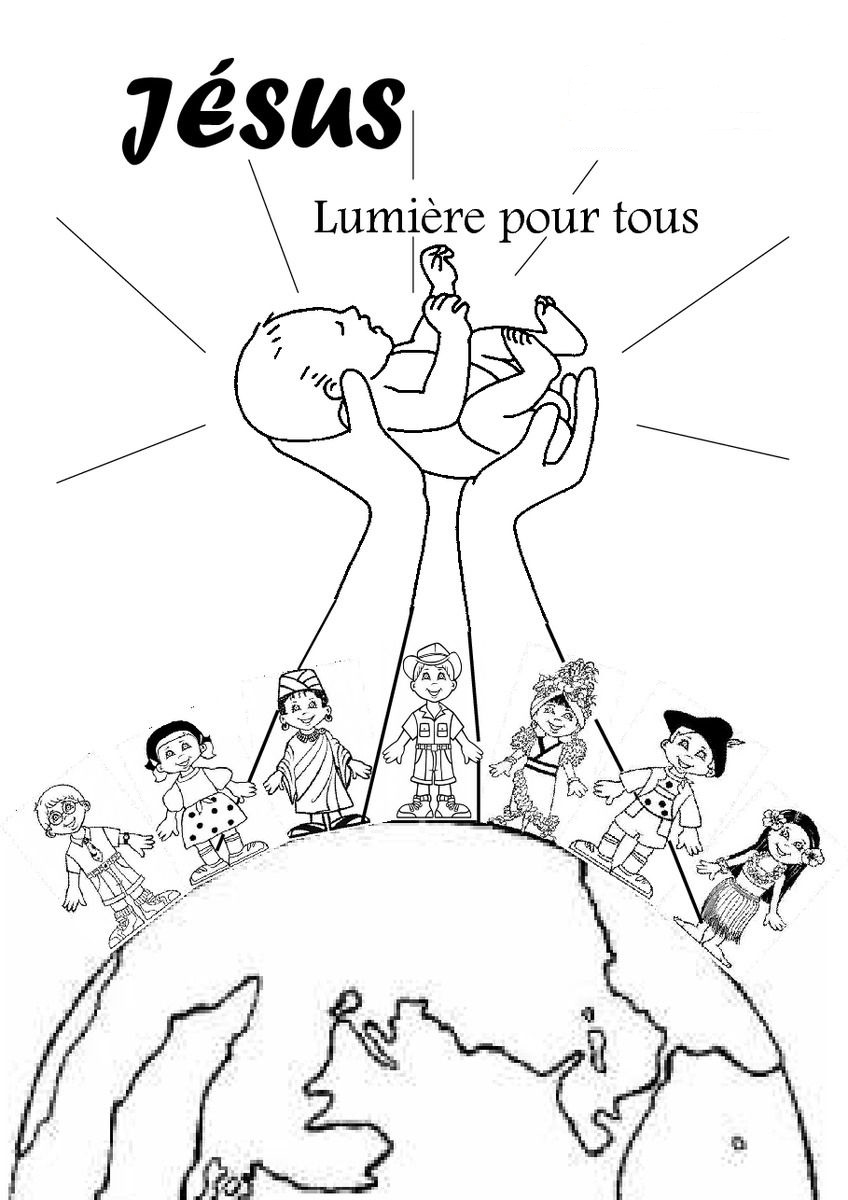 Prière des enfants de Lumière Seigneur, c’est toi notre lumière.Par ta lumière, nous brillons pour les autres.Avec ta lumière, nous avons confiance.Dans ta lumière nous grandissons.Amen